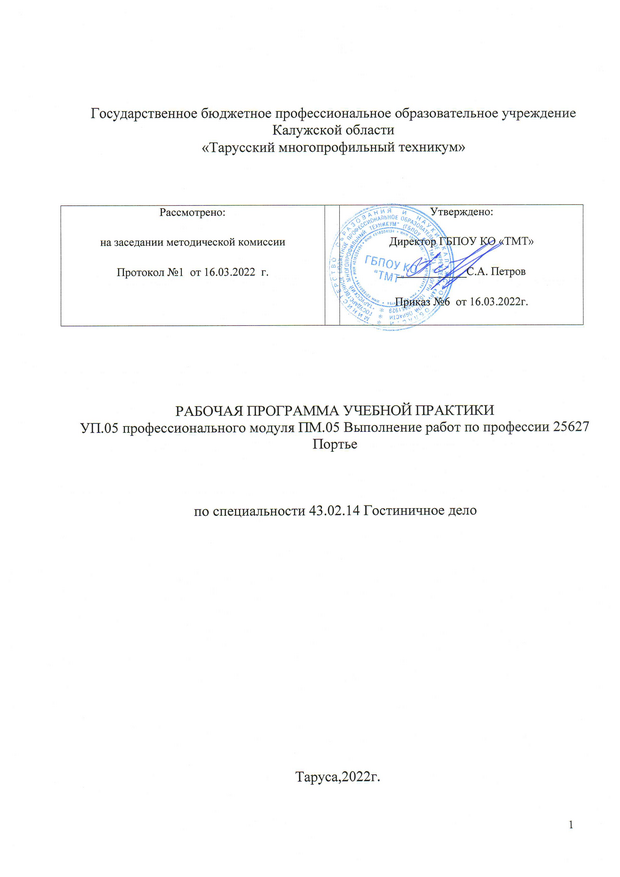 РАБОЧАЯ ПРОГРАММА УЧЕБНОЙ ПРАКТИКИ УП.05 профессионального модуля ПМ.05 Выполнение работ по профессии 25627 Портье разработана на основе Федерального государственного образовательного стандарта среднего профессионального образования (далее – ФГОС СПО) по специальности 43.02.14 Гостиничное дело (Приказ Минобрнауки России от 09.12.2016 N 1552 "Об утверждении федерального государственного образовательного стандарта среднего профессионального образования по специальности 43.02.14 Гостиничное дело"(Зарегистрировано в Минюсте России 26.12.2016 N 44974) , положения   о практике обучающихся , осваивающих основные профессиональные образовательные  программы среднего профессионального образования, утвержденного приказом Министерства образования и науки РФ от 18 апреля 2013 №291.Организация-разработчик : ГБПОУ КО «Тарусский многопрофильный техникум»СодержаниеПОЯСНИТЕЛЬНАЯ ЗАПИСКАРабочая программа учебной практики является частью программы подготовки специалистов среднего звена ГБПОУ КО «Тарусский многопрофильный техникум » по специальности 43.02.14 Гостиничное дело базового уровня подготовки, разработанной в соответствии с ФГОС СПООбщий объем времени на проведение практики определяется ФГОС СПО, сроки проведения устанавливаются техникумом в соответствии с ОПОП СПО.Учебная практика проводится техникумом в рамках профессиональных модулей и может реализовываться как концентрированно в несколько периодов, так и рассредоточено, чередуясь с теоретическими занятиями в рамках профессиональных модулей.Учебная практика направлена на получение первоначального практического опыта. Учебная практика может проводиться как в техникуме (при выполнении условий    реализации программы практики), так и в организациях (на предприятиях) на основании договоров  между организацией  и техникумом.Учебная практика может быть направлена на освоение одной или нескольких рабочих профессий, если это является одним из видов профессиональной деятельности ФГОС СПО.Программа практики разрабатывается техникумом на основе рабочих программ модулей ОПОП специальности 43.02.14 Гостиничное дело , макета программы учебной практики и согласовывается с организациями, участвующими в проведении практики. Одной из составляющей программы практики является разработка форм и методов контроля для оценки результатов освоения общих и профессиональных компетенций (оценочные материалы); к работе над этим разделом должны привлекаться специалисты организаций (предприятий), в которых проводится практика. При разработке содержания каждого вида практики по профессиональному модулю следует выделить необходимые практический опыт, умения и знания в соответствии с ФГОС СПО, а также виды работ, необходимые для овладения конкретной профессиональной деятельностью и включенные в рабочую программу модуля. Содержание практики по профилю специальности может уточняться в зависимости от специфических особенностей конкретной организации (предприятия).Формой аттестации по всем видам практик является дифференцированный зачет.I ПАСПОРТ РАБОЧЕЙ ПРОГРАММЫ УЧЕБНОЙ ПРАКТИКИПМ.05 Выполнение работ по профессии 25627 Портье Область применения программыРабочая программа учебной практики является частью программы подготовки специалистов среднего звена ГБПОУ КО «Тарусский многопрофильный техникум » по специальности 43.02.14 Гостиничное дело базового уровня подготовки, разработанной в соответствии с ФГОС СПО.Содержание рабочей программы учебной практики направлено на освоение вида профессиональной деятельности: Организация и контроль те- кущей деятельности работников службы бронирования и продажТребования к содержанию практики регламентированы:- федеральным государственным образовательным стандартом среднего профессионального образования третьего поколения по специальности43.02.14 «Гостиничное дело»;- учебными планами специальности 43.02.14 «Гостиничное дело; рабочей программой ПМ.05 Выполнение работ по профессии 25627 Портьеработников службы приема и размещения - потребностями ведущих организаций, предприятий Цель практикиКомплексное освоение обучающимися основных видов профессио- нальной деятельности по специальности 43.02.14 Гостиничное дело, форми- рование общих и профессиональных компетенций, приобретение практиче- ского опыта.Задачи практикисовершенствование и закрепление знаний, полученных в процессе теоретического обучения;формирование профессиональных компетенций через применение теоретических знаний;приобретение профессиональных навыков, необходимых для работы в сфере дизайна;обеспечение непрерывности и последовательности овладения обуча- ющимися профессиональной деятельностью, формами и методами работы.Место практики в структуре ОПОПУчебная практика является обязательным разделом основной образова- тельной программы по специальности 43.02.14 Гостиничное дело, осуществ- ляется после изучения междисциплинарного курса профессиональных моду- ля: Выполнение работ по профессии 25627 ПортьеДля полного усвоения курса учебной практики необходимы знания, умения и навыки, формируемые дисциплинами общепрофессионального цикла: ОП.01 Менеджмент и управление персоналом в гостиничном сервисе; ОП.02 Основы маркетинга гостиничных услуг; ОП.07 Предпринимательская деятельность в сфере гостиничного бизнеса; ОП.12 Сервисная деятельность; и др.Формы проведения практикиУчебная практика проводится в образовательном учреждении ГБПОУ КО «Тмт» Учебная практика проводится в форме практических занятий.Место и время проведения практикиУчебная практика осуществляется в соответствии с графиком учебного процесса и учебным планом специальности 43.02.14 Гостиничное дело. Учебная практика проводится в структурных подразделениях ОУ (в учебно- производственной мастерской, лаборатории)Количество часов на освоение программы ученой практики .II РЕЗУЛЬТАТЫ ОСВОЕНИЯ УЧЕБНОЙ ПРАКТИКИВ результате освоения основной профессиональной образовательной программы, в структуру которой включена и учебная практика, у обучающихся должны быть сформирова- ны ОК, ПК, соответствующие видам профессиональной деятельности:В результате прохождения учебной практики по каждому из видов профессиональной деятельности обучающийся должен уметь:III СОДЕРЖАНИЕ УЧЕБНОЙ ПРАКТИКИ3.1 Тематический план учебной практики: УП 05.01 Выполнение работ по профессии «25627 Портье»УСЛОВИЯ РЕАЛИЗАЦИИ ПРОГРАММЫ УЧЕБНОЙ ПРАКТИКИ.Требования к минимальному материально-техническому обеспечениюОсновное и вспомогательное технологическое оборудованиеТаблица 1Инструмент, приспособления, принадлежности, инвентарьТаблица 2Требования к материально-техническому обеспечению Тренингового кабинета гостиничный номер (стандарт с двумя кроватями);Основное и вспомогательное технологическое оборудованиеТаблица 3Инструмент, приспособления, принадлежности, инвентарьТаблица 4Требования к материально-техническому обеспечениютренингового кабинета стойка приема и размещения гостей с модулем онлайн бро- нированияОсновное и вспомогательное технологическое оборудованиеТаблица 5Инструмент, приспособления, принадлежности, инвентарьТаблица 6Информационное обеспечение обученияОсновные источникиГридин, А.Д. Безопасность и охрана труда в сфере гостиничного обслуживанияТекст: учеб. пособие для студ. учреждений сред. проф. образования / А.Д. Гридин. - 2-е изд., стер. – М.: Издательский центр «Академия», 2013. – 224 с.Ёхина, М.А. Бронирование гостиничных услуг [Текст: учеб. пособие для студ. учреждений сред. проф. образования / М.А. Ёхина. - Издательский центр «Академия», 2014. – 240 с.Ёхина, М.А. Организация обслуживания в гостиницах Текст: учеб. пособие для студ. учреждений сред. проф. образования / М.А. Ёхина. - 4-е изд., стер. – М.: Издатель- ский центр «Академия», 2012. – 208 с.Ёхина, М.А. Приём, размещение и выписка гостей Текст: учебник для студ. учреждений сред. проф. образования / М.А. Ёхина. – М.: Издательский центр «Акаде- мия», 2014. – 304 с.Петрова Г.В. Правовое и документационное обеспечение профессиональной де- ятельности Текст: учеб. пособие для студ. учреждений сред. проф. образования / Г.В. Петрова–– М.: Издательский центр «Академия», 2012. – 320 с.Дополнительные источники:Павлова Н.В. Администратор гостиницы Текст: учеб. пособие для студ. учре- ждений сред. проф. образования / Н.В. Павлова –– М.: Издательский центр «Академия», 2013. – 80 с.Романова В.А. Гостиничные комплексы. Организация и функционирование:Текст: учеб. пособие/ В.А. Романова, [и др.]––Изд.2-е. –Ростов н/Д: Издательский центр«Март»; Феникс, 2010.- 221с.Тимохина, Т.Л. Организация административно-хозяйственной службы гостини- цы Текст: учебное пособие. –М.: ИД «ФОРУМ»: ИНФРА-М, 2009. – 256 с.Тимохина, Т.Л. Организация приёма и обслуживания туристов Текст: учебное пособие. – 3-е изд., перераб. и доп. – М.: ИД «ФОРУМ»: ИНФРА-М, 2013. – 352 с.Нормативно-правовые документыГОСТ Р 53423-2009 Туристические услуги. Гостиницы и другие средства раз- мещения. Термины и определения. – Введ. 2010–07–01. – М.: Стандартинформ, 2010ГОСТ Р 54603-2011 Услуги средств размещения. Общие требования к обслу- живающему персоналу. – Введ. 2013–01–01. – М.: Стандартинформ, 2013ГОСТ Р 51185-2008 Туристские услуги. Средства размещения. Общие требова- ния. – Введ. 2009–07–01. – М.: Стандартинформ, 2009ГОСТ Р 50646-2012 Услуги населению. Термины и определения. – Введ. 2014– 01–01. – М.: Стандартинформ, 2009ГОСТ Р 50644-2009 Туристские услуги. Требования по обеспечению безопас- ности туристов. – Введ. 2010–07–01. – М.: Стандартинформ, 2010.2012.Закон Российской Федерации «О защите прав потребителей». – М.: Проспект,Об утверждении Правил предоставления гостиничных услуг в Российской Фе-дерации (с изменениями) постановление Правительства РФ от 25 апреля 1997 г. N 490 // режим доступа: справочно-правовая система Гарант.О миграционном учёте иностранных граждан и лиц без гражданства в Россий- ской Федерации: федер. закон от 18.07.2006 №109 ФЗ. – М.: Ось-89, 2008.О персональных данных: федер. закон от 27.07.2006 №152 (в ред. от 25 июля 2011 №261-ФЗ) // Российская газета – федер. выпуск. – 2011. – № 5538.О правовом положении иностранных граждан в Российской Федерации: федер. закон от 25.07.2002 №115-ФЗ. – М.: Ось-89, 2011.Об утверждении порядка классификации объектов туристской индустрии, включающих гостиницы и иные средства размещения, горнолыжные трассы, пляжи: при- каз Министерства спорта, туризма и молодёжной политики РФ от 25 января 2011 г. №35 // Бюллетень нормативных актов федеральных органов исполнительной власти. – 2011. – № 14Об утверждении системы классификации гостиниц и других средств размеще- ния: приказ Федерального агентства по туризму от 21 июля 2005 г.№86 // Бюллетень нор- мативных актов федеральных органов исполнительной власти. – 2005. – № 38.Постановление Правительства РФ от 25 апреля 1997 г. N 490 Об утверждении Правил предоставления гостиничных услуг в Российской Федерации (с изменениями) // режим доступа: справочно-правовая система Гарант.О порядке выезда из Российской Федерации и въезда в Российскую Федера- цию [электронный ресурс]: федеральный закон от 15.08.1996 г (действующая редакция) N 114-ФЗ // режим доступа: справочно-правовая система Консультант Плюс.Электронные образовательные ресурсыПортал о гостиничном бизнесе [Электронный ресурс].– http://prohotel.ruОбщие требования к организации учебной практики по ПМ 05 Вы- полнение работ по профессии 25627 ПортьеОбязательным условием допуска к учебной практике является освоение междисциплинарных курсов в составе профессиональных модулей.Кадровое обеспечение учебной практикиТребования к кадровым условиям реализации образовательной про- граммы. Реализация образовательной программы обеспечивается руководя- щими и педагогическими работниками образовательной организации, а также лицами, привлекаемыми к реализации образовательной программы на усло- виях гражданско-правового договора, в том числе из числа руководителей и работников организаций, направление деятельности которых соответствует области профессиональной деятельности 33. Сервис, оказание услуг населе- нию (имеющих стаж работы в данной профессиональной области не менее 3 лет).Квалификация педагогических работников образовательной организации должна отвечать квалификационным требованиям, указанным в квалификационных справочниках, и (или) профессиональных стандартах.Педагогические работники получают дополнительное профессиональное образование по программам повышения квалификации, в том числе в форме стажировки в организациях, направление деятельности которых соответствует области профессиональной подготовки 33. Сервис, оказание услуг населению, не реже 1 раза в 3 года с учетом расширения спектра профессиональных компетенций.КОНТРОЛЬ И ОЦЕНКА РЕЗУЛЬТАТОВ ОСВОЕНИЯ ПРО- ГРАММЫ УЧЕБНОЙ ПРАКТИКИФорма отчетностиКонтроль и оценка результатов освоения учебной практики осуществляется руководителем практики в процессе проведения учебных занятий, самостоятельного выполнения обучающимися заданий, выполнения практических проверочных работ. В результате освоения учебной практики в рамках профессиональных модулей обучающиеся проходят промежуточную аттестацию в форме дифференцированного зачета.К дифференцированному зачету допускаются обучающиеся, выполнившие требования программы учебной практики..Порядок подведения итогов практикиИтоговая оценка студенту за практику выводиться с учетом следующих факторов:активность студента, проявленные им профессиональные качества и творческие способности;качество и уровень выполнения отчета о прохождении производственной практики;защита результатов практики;отзыв-характеристика	на	студента	руководителем практики от пред- приятия.Студент, не защитивший в установленные сроки отчет по учебной практике, считается имеющим академическую задолженность.Приложение 1Содержание учебной практики в соответствии с ПКДля разработки содержания практики, направленного на формирование ПК, рекомендуется сначала конкретизировать задания в рамках прохождения практики по каждой ПК, с тем, чтобы качественно разработать содержание практики и методические рекомендации для обучающихся по прохождению практики.Вид учебной деятельностиОбъем часовУчебная практика144Итоговая аттестация в форме (указать)Дифференцированный зачет.КодНаименование результата обученияПК 5.1.Принимать, регистрировать и размещать гостейПК 5.2.Предоставлять гостю информацию о гостиничных услугахПК 5.3.Производить расчеты с гостями, организовывать отъезд и проводы гостей.КодНаименование результата обученияКодНаименование общих компетенцийОК 1.Выбирать способы решения задач профессиональной деятельности, применитель- но к различным контекстам.ОК 2Осуществлять поиск, анализ и интерпретацию информации, необходимой для вы- полнения задач профессиональной деятельности.ОК 3Планировать и реализовывать собственное профессиональное и личностное разви- тие.ОК 4Работать в коллективе и команде, эффективно взаимодействовать с коллегами, ру- ководством, клиентами.ОК 5Осуществлять устную и письменную коммуникацию на государственном языке с учетом особенностей социального и культурного контекста.ОК 6Проявлять гражданско-патриотическую позицию, демонстрировать осознанное поведение на основе традиционных общечеловеческих ценностей.ОК 7Содействовать сохранению окружающей среды, ресурсосбережению, эффективно действовать в чрезвычайных ситуациях.ОК 8Использовать средства физической культуры для сохранения и укрепления здоро- вья в процессе профессиональной деятельности и поддержание необходимого уровня физической подготовленности.ОК 9Использовать информационные технологии в профессиональной деятельности.ОК 10Пользоваться профессиональной документацией на государственном и иностран- ном языке.ОК 11Планировать предпринимательскую деятельность в профессиональной сфереВПД 5Выполнение работ по профессии 25627 ПортьеВыполнение работ по профессии 25627 ПортьеПК.5.1ПК 5.2Принимать, регистриро- вать и размещать гостейПредоставлять гостю ин- формацию о гостиничных услугахИметь практический опыт:-приёма, регистрации и размещения гостей;-предоставления информации гостям об услугах в гостинице; подготовки счетов и организации отъезда гостейуметь:ПК 5.3Производить расчеты с гостями, организовывать отъезд и проводы гостейосуществлять организацию деятельности служащего по приемке, регистрации и размещению гостей;регистрировать гостей (индивидуальных, VIP- гостей, групп,корпоративных гостей, иностранных граждан);поддерживать информационную базу данных о наличии занятых, свободных мест, о гостях (прожи- вающих, выписавшихся, отъезжающих);составлять и обрабатывать необходимую докумен- тацию;организовывать процесс предоставления гостю ин- формации о гостиничных услугах в соответствии с особенностями сегментации гостей и преимущества- ми отеля;информировать потребителя о видах услуг и прави- лах безопасности во время проживания в гостинице;оформлять и подготавливать счета гостей и произ- водить расчеты с ними;составлять и обрабатывать необходимую докумен- тациюосуществлять организацию деятельности служащего по отъезду и проводам гостей;. знать:функциональные обязанности служащего по приемке, регистрации и размещению гостей;стандарты обслуживания и регламенты службы приема и размещения;критерии и показатели качества обслуживания;правила работы с информационной базой данных гостиницы;принципы взаимодействия службы приёма и раз- мещения с другими отделами гостиницы;стандартное оборудование службы приема и раз- мещения;порядок технологии обслуживания, приема, реги- страции и размещения гостей;правила приема, регистрации индивидуальных гос- тей, групп, корпоративных гостей, регистрации ино- странных гостей;правила и нормы охраны труда, техники безопасно- сти, производственной санитарии, противопожарной защиты и личной гигиены в процессе обслуживания гостей;-основные и дополнительные услуги, предоставляе- мые гостиницей;категории гостей и особенности их обслуживания;критерии и показатели качества обслуживания;стандарты обслуживания и регламенты службы отъ- езда гостей;критерии и показатели качества обслуживания;основные и дополнительные услуги, предоставляе-мые гостиницей;правила оформления счетов за проживание и допол- нительные услуги;виды отчетной документации, порядок возврата де- нежных сумм гостям;правила поведения в конфликтных ситуациях;Коды формируемых ПКНаименование образовательных результатов практики(опыта, умений)Содержание и виды работ по учебной практики(144 часа )Объем часовОК01-09Вводное занятие по профессии«Портье»Содержание работ:12ОК01-09Вводное занятие по профессии«Портье»Получение инструктажа по техники безопасности Создание проекта учебной гостиницы: определение функционального назначения - профиля,основных направлений деятельности гостиницы, организационно – правовой формы деятельности гостиницы.6ОК01-09Вводное занятие по профессии«Портье»Ознакомление с функциями служб приема и размещения гостиницы. Ознакомление с процедурами приема, регистрации и размещения гостей.  Документооборот по приему и размешению гостей.6ПК 5.1.Принимать, регистрировать и размещать гостей;Содержание работ:18ПК 5.1.Принимать, регистрировать и размещать гостей;Выполнение работ по приему и размещению гостей, cоблюдая правила приветствия встречи гос-тей в модельной ситуации: туристских групп6ПК 5.1.Принимать, регистрировать и размещать гостей;Выполнение работ по приему и размещению гостей, cоблюдая правила приветствия встречи гос-тей в модельной ситуации: туристских группПК 5.1.Принимать, регистрировать и размещать гостей;Выполнение работ по приему и размещению гостей, cоблюдая правила приветствия встречи гос-тей в модельной ситуации иностранных туристов6ПК 5.1.Принимать, регистрировать и размещать гостей;Выполнение работ по приему и размещению гостей, cоблюдая правила приветствия встречи гос-тей в модельной ситуации иностранных туристовПК 5.1.Принимать, регистрировать и размещать гостей;Оформление документации в службе приема и размещения при оформлении въезда и выезда гос-тей.6ПК 5.1.Принимать, регистрировать и размещать гостей;Оформление документации в службе приема и размещения при оформлении въезда и выезда гос-тей.ПК 5.1.Принимать, регистрировать и размещать гостей;Содержание работ:6ПК 5.1.Принимать, регистрировать и размещать гостей;Содержание работ:Предоставление гостю дополнительных услуг: питания, бронирование билетов и аренда транс- портных средств экскурсионного обслуживания, организации досуга, трансферта, экскурсионных услуг, услуги «встречи – проводы, организации бизнес -мероприятия в гостинице, организации спортивно-оздоровительных мероприятий в гостинице в модельнойситуации.6ПК 5.2.Предоставления инфор- мации гостям обуслугах в гостинице;Содержание работ:6ПК 5.2.Предоставления инфор- мации гостям обуслугах в гостинице;Получение первоначального представления о предоставлении гостю информации огости- ничных услугах6ПК 5.2.Предоставления инфор- мации гостям обуслугах в гостинице;Содержание работ:12ПК 5.2.Предоставления инфор- мации гостям обуслугах в гостинице;Подготовка проекта доски объявлений для передачи необходимой информации клиентам;вид информации – по выбору студента, исходя из функционального назначения гостиницы;6ПК 5.2.Предоставления инфор- мации гостям обуслугах в гостинице;Подготовка прейскуранта цен на услуги размещения и дополнительные услуги.6ПК 5.3.Подготовки счетов и организации отъезда гостей;Содержание работ:24ПК 5.3.Подготовки счетов и организации отъезда гостей;Ведение счетов гостей и кассовой книги.Оформление документов в модельной ситуации: начисление на счета гостей за дополнительные услуги6Процедуры подготовки счета и принятия оплаты в модельной ситуации;6Подготовка выезда гостей и видов отчетной документации по образцу.Работа у стойки с ключами, у компьютера, уведомление об отъезде службы содержаниягости- ничного фонда; работа с клиентами, не оплатившими проживание.6Оформление документов (по загрузке номеров, ожидаемому заезду, состоянию номеров) в модельной ситуации;6у1Регистрировать гостейСодержание работ:18у1Регистрировать гостейПодготовить устную беседу - модельную ситуацию, где 1 студент выполняет роль гостя; 2 –ой студент – роль портье. В ходе беседы необходимо выявить запросы гостя: характер размеще- ния: при предварительном заказе мест/ без предварительного резервирования мест, стоимость номера, сроки размещения, порядок оплаты.6у1Регистрировать гостейОформить документы приема и регистрации на размещение по образцу.6у1Регистрировать гостейОформить документы по предоставлению основных и дополнительных услуг всоответ- ствии с прейскурантом цен на услуги:6у2Информировать потребителя о видах услуг и правилах без- опасности во время проживания в гостинице;Содержание работ12у2Информировать потребителя о видах услуг и правилах без- опасности во время проживания в гостинице;.Предоставление информации готовится в виде устной беседы в модельной ситуации, и выпол- няется двумя студентами, где 1 студент выполняет роль гостя; 2 – ой студент – роль портье. В ходе беседы необходимо информировать гостя о наличии мест, цене номеров, перечне услуг, входящих в цену номера; порядке оформления проживания и оплаты услуг. Далее следует пред- ложение дополнительных услуг: перечень услуг, входящих в цену номера,порядок оформления проживания и оплаты услуг.В беседе необходимо обратить внимание гостя на соблюдение правил техникибезопасно- сти в гостинице.Оформить диалог письменно, каждым студентом в своем отчете.6у2Информировать потребителя о видах услуг и правилах без- опасности во время проживания в гостинице;На отдельном листе подготовить проект доски объявлений для передачи необходимой информа- ции клиентам; вид информации – по выбору студента, исходя из функциональногоназначения гостиницы.6У3Оформлять и подготавливать счета гостей и производить расчеты с ними;Содержание работ24У3Оформлять и подготавливать счета гостей и производить расчеты с ними;Осуществлять расчет с гостями в модельной ситуации: подготовить счет за проживание: тариф места, умноженный на число суток, оплату бронирования (при наличии), оплату дополнитель- ных услуг6Произвести процедуры регистрации выезда в модельной ситуации: работа у стойки с ключами, у компьютера, уведомление об отъезде службы содержания гостиничного фонда;работа с клиентами, не оплатившими проживание.6Произвести процедуры подготовки счета и принятия оплаты6Оформить документы по расчету гостей: счет за проживание в соответствии с установленной формой; акт о приеме выполненных работ;6у4Выполнять обязанности ночного портье;Содержание работ12у4Выполнять обязанности ночного портье;Подготовить модельную ситуацию ночного аудита и передачи дел поокончании смены: опреде- лить перечень работ, какие отделы взаимодействуют в ходе обслуживания клиентов6у4Выполнять обязанности ночного портье;Оформить документы по процессу: в картотеке гостей отметитьпроживающих, отъезжающих; в кассовую книгу внести запись ополучении денежных средств от гостя.6Всего учебной практики144№ п/пНаименование оборудованияКол-во единицна 15 рабочих мест1Персональный компьютер15 шт№ п/пНаименование инструмента, при- способлений, инвентаря и других средств обученияКол-во единицна 15 рабочих местКол-во единицна 15 рабочих мест№ п/пНаименование инструмента, при- способлений, инвентаря и других средств обучениядля индивидуально- го пользованиядля группового ис- пользования1Комплексная автоматизирован- ная система управления отелем Opera (Fidelio, Libra и др.)1 программа на сер- вере№ п/пНаименование оборудованияКол-во еди- ницна 15 рабо- чих местКровать одноместнаяПрикроватные тумбочки2 шт.Настольная лампа (напольный светильник)1 шт.Бра2 шт.Мини – бар1 штСтол1 шт.Кресло2 шт.Стул1 шт.Зеркало1 шт.Шкаф1 шт.Телефон1 шт.Верхний светильник1 шт.Телевизор1 штГладильная доска1 шт.Утюг1 шт.Пылесос1 шт.Душевая кабина1 шт.Унитаз1 шт.Раковина1 шт.Зеркало1 шт.Кондиционер1 шт.№ п/пНаименование инструмента, при- способлений, инвентаря и других средств обученияКол-во единицна 15 рабочих местКол-во единицна 15 рабочих мест№ п/пНаименование инструмента, при- способлений, инвентаря и других средств обучениядля индивидуально- го пользованиядля группового ис- пользования1Одеяло2шт2.Подушка2 шт.3.Покрывало2 шт.4.Комплект постельного белья2 шт.5.Шторы2 шт.6.Напольное покрытие1 шт.7.Укомплектованная тележка гор- ничной1 шт.8.Ершик для унитаза1 шт.9.Ведерко для мусора1 шт.10.Держатель для туалетной бумаги1 шт.11.Стакан2 шт12.Полотенце для лица2 шт.13.Полотенце для тела2 шт.14.Полотенце для ног2 шт.15.Салфетка на раковину2 шт.16.Полотенце коврик1 шт.17.Санитарно – гигиенические при- надлежности2 шт№ п/пНаименование оборудованияКол-во еди- ницна 15 рабо- чих мест1Комплексная автоматизированная система управления отелем Opera (Fidelio, Libra и др.)1 программа на сервере2Персональный компьютер1 шт3Стойка ресепшн1 шт.4Телефон1 шт.5.Многофункциональное устройство (принтер – сканер – копир - факс)1 шт.6.Мобильный терминал оплаты (гибридный считыватель банков- ских карт)1 шт.7.Сейф1 шт.8.POS-терминал1 шт.9.Шкаф для папок1 шт.10.Детектор валют1 шт.11.Терминал для создания электронных ключей1 шт№ п/пНаименование инструмента, при- способлений, инвентаря и других средств обученияКол-во единицна 15 рабочих местКол-во единицна 15 рабочих мест№ п/пНаименование инструмента, при- способлений, инвентаря и других средств обучениядля индивидуально- го пользованиядля группового ис- пользования1Лотки для бумаги3шт2.Ноутбук1шт.3.Мышка1шт.4.Стойка администратора (на всех)1шт.5.Настольная лампа1шт.6.Стол для принтера (на всех)1шт.7.МФУ1шт.8.Телефон (на всех)1шт.9.Машина для ключей (имитация) (на всех)1шт.10.Терминал для кредитных карт (на всех)1шт.11.Кресло (на всех)2шт.12.Стол журнальный (на всех)1шт.13.Шкаф для папок1шт.14.Композиция из цветов1шт.15.Уборные принадлежности1шт.Оборудование, инструменты и мебель (на всех) (Back-office) Расходные материалы (на всех)Оборудование, инструменты и мебель (на всех) (Back-office) Расходные материалы (на всех)Оборудование, инструменты и мебель (на всех) (Back-office) Расходные материалы (на всех)Оборудование, инструменты и мебель (на всех) (Back-office) Расходные материалы (на всех)Бумага для орг. техники (формат А4)2шт.Блокноты (на всех)4шт.Стикеры4шт.Пластиковая папка10шт.Файлы (100 шт – 1 упаковка)1шт.Разделители листов1шт.Разделители листов (в алфавитном порядке)1шт.Разделители листов (по номерам)1шт.Степлер1шт..Дырокол1шт..Коробка скрепок1шт..Карандаш10шт..Ручки 4 цветов (комплект)2шт..Ластик4шт..Штрих4шт..Точилка1шт...Калькулятор2шт..Антистеплер1шт..Лотки для бумаги2шт..Удлинители не менее 3м4шт.Общее оборудование, инструменты и мебель (Front-Office) (на всех участников)Общее оборудование, инструменты и мебель (Front-Office) (на всех участников)Общее оборудование, инструменты и мебель (Front-Office) (на всех участников)Общее оборудование, инструменты и мебель (Front-Office) (на всех участников)Лотки для бумаг3шт.Сейф1шт.Багаж (заполненный)1шт.Мешок (заполненный)1шт.Внутренние знаки (ресторан, бар)1шт.Карты (города, метро, автобусов)2шт.Расписание (автобусов, метро, по-ездов)1шт.Меню ресторана, бара, мини-бара1шт.Картотека1шт..Флешка5шт..Аптечка скорой помощи (имита-ция)1шт.Front-officeТехническое оборудование (на 1 участника)Front-officeТехническое оборудование (на 1 участника)Front-officeТехническое оборудование (на 1 участника)НоутбукНоутбукМышкаМышкаПринтерПринтерТелефонТелефонКалькуляторКалькуляторМебель, декорация и другоеМебель, декорация и другоеСтойка ресепшнСтойка ресепшн3Шкаф для папокШкаф для папок3Шкаф для ключейШкаф для ключей3СейфСейф1Корзина для мусораКорзина для мусора3Столик журнальныйСтолик журнальный1КреслоКресло2КартинаКартина3Кулер с водойКулер с водой1Мебель, декорация и другоеМебель, декорация и другоеСтойка ресепшнСтойка ресепшн3Шкаф для папокШкаф для папок3Шкаф для ключейШкаф для ключей3СейфСейф1Корзина для мусораКорзина для мусора3Столик журнальныйСтолик журнальный1КреслоКресло2КартинаКартина3Кулер с водойBack - OfficeТехническое оборудованиеНоутбук3Принтер1Калькулятор3Мебель и другоеСтол3Стул3Корзина для мусора3ПКЗадания обучающимся на учебную практику (виды работ)ПК 5.1. Принимать, регистрировать и размещать гостейВыполнение работ по приему и размещению гостей/ туристских групп/ иностранных туристов в модельной ситуации: правила встречи и приветствия:- Встреча и приветствие гостей. Совместная работа Reception по оформлению въезда (выезда) клиентов.ПК 5.1. Принимать, регистрировать и размещать гостейОсуществление регистрации гостей/ туристских групп/ иностранных туристов в модельной ситуации: правила регистрации.ПК 5.1. Принимать, регистрировать и размещать гостейОформление документации в службе приема и размещения при оформлении въезда и выезда гостей.ПК 5.1. Принимать, регистрировать и размещать гостейОсуществление размещения гостей/ туристских групп/ иностранных туристов в модельной ситуации: правила размещения.ПК 5.1. Принимать, регистрировать и размещать гостейОпределение взаимосвязи службы приема и размещения с другими под- разделениями гостиницы (со службой бронирования, обслуживания, бух-галтерией) в модельной ситуации.ПК 5.1. Принимать, регистрировать и размещать гостейПредоставление гостю дополнительных услуг: питания, бронирование билетов и аренда транспортных средств экскурсионного обслуживания, организации досуга, трансферта, экскурсионных услуг, услуги «встречи – про- воды, организации бизнес -мероприятия в гостинице, организации спортивно-оздоровительных мероприятий в гостинице в модельной ситуации.ПК 5.2. Предоставлять гостю информацию о гостиничных услугахИнформирование потребителя о видах услуг и правилах безопасности во время проживания в гостинице:- Подготовка проекта доски объявлений для передачи необходимой ин- формации клиентам; вид информации – по выбору студента, исходя из функционального назначения гостиницы;Подготовка прейскуранта цен на услуги размещения и дополнительные услуги.ПК 5.3. Производить расчеты с гостями, организовывать отъезд и проводы гостей.Освоение правил оформления счетов гостей и расчетов с ними: ведениесчетов гостей и кассовой книги.ПК 5.3. Производить расчеты с гостями, организовывать отъезд и проводы гостей.Освоение технологии расчета с клиентами при наличной оплатеПК 5.3. Производить расчеты с гостями, организовывать отъезд и проводы гостей.Оформление документов в модельной   ситуации:   начисление   на счета гостей за дополнительные услуги.ПК 5.3. Производить расчеты с гостями, организовывать отъезд и проводы гостей.Подготовка выезда гостей и видов отчетной документации по образцу.ПК 5.3. Производить расчеты с гостями, организовывать отъезд и проводы гостей.Работа у стойки с ключами, у компьютера, уведомление об отъезде службы содержания гостиничного фонда; работа с клиентами, не оплатившими проживание.ПК 5.3. Производить расчеты с гостями, организовывать отъезд и проводы гостей.Процедуры подготовки счета и принятия оплаты в модельной ситуации; Оформление документов (по загрузке номеров, ожидаемому заезду, состоянию номеров) в модельной ситуации;